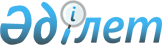 "Қазақстан Республикасының кейбір заңнамалық актілеріне кеден және салық рәсімдерін оңайлату мәселелері бойынша өзгерістер мен толықтырулар енгізу туралы" Қазақстан Республикасының Заңын іске асыру жөніндегі шаралар туралыҚазақстан Республикасы Премьер-Министрінің 2007 жылғы 10 қыркүйектегі N 249-ө Өкімі



      1. Қоса беріліп отырған "Қазақстан Республикасының кейбір заңнамалық актілеріне кеден және салық рәсімдерін оңайлату мәселелері бойынша өзгерістер мен толықтырулар енгізу туралы" Қазақстан Республикасының 2007 жылғы 26 шілдедегі Заңын іске асыру мақсатында қабылдануы қажет нормативтік құқықтық актілердің тізбесі бекітілсін.



      2. Қазақстан Республикасы Қаржы министрлігі:



      1) тізбеге сәйкес нормативтік құқықтық актілердің жобаларын әзірлесін және Қазақстан Республикасының Үкіметіне бекітуге белгіленген тәртіппен енгізсін;



      2) ведомствалық нормативтік құқықтық актілерді жоғарыда көрсетілген Заңға сәйкес келтірсін және қабылданған шаралар туралы Қазақстан Республикасының Үкіметін хабардар етсін.

      

Премьер-Министр


Қазақстан Республикасы 



Премьер Министрінің  



2007 жылғы 10 қыркүйектегі



N 249-ө өкімімен  



бекітілген     





"Қазақстан Республикасының кейбір заңнамалық актілеріне кеден және салық рәсімдерін оңайлату мәселелері бойынша өзгерістер мен толықтырулар енгізу туралы" Қазақстан Республикасының 2007 жылғы 26 шілдедегі Заңын іске асыру мақсатында қабылдануы қажет нормативтік құқықтық актілердің тізбесі



      

Ескретпе: 

аббревиатуралардың толық жазылуы:



      Қаржымині - Қазақстан Республикасы Қаржы министрлігі

					© 2012. Қазақстан Республикасы Әділет министрлігінің «Қазақстан Республикасының Заңнама және құқықтық ақпарат институты» ШЖҚ РМК
				

Р/с




N



Атауы



Актінің




нысаны



Орындауға




жауапты




мемлекет-




тік орган



Орындау




мерзімі



1



2



3



4



5


1.

"Салық төлеушінің билік



ету шектелген мүлкін



салық берешегі есебіне



өткізу жөнінде мамандан-



дырылған аукцион өткізу



ережесін бекіту туралы"



Қазақстан Республикасы



Үкіметінің 2007 жылғы 21



маусымдағы N 522 қаулысына өзгерістер мен



толықтырулар енгізу туралы

Қазақстан



Республи-



касы



Үкіметінің



қаулысы

Қаржымині

2007



жылғы



қыркүйек

2.

"Қазақстан Республикасының Қаржы министрлігі



Салық комитетінің N 1



аймақаралық салық комитеті"



мемлекеттік мекемесін



тарату туралы

Қазақстан



Республи-



касы



Үкіметінің



қаулысы

Қаржымині

2007



жылғы



қыркүйек

3.

"Жасыл және қызыл



дәліздерді" жайластыруға



қолданылатын талаптарды



бекіту туралы

Бұйрық

Қаржымині

2007



жылғы



қыркүйек

4.

Жүк, жолаушылар, көлік



құралдары және жүру бағыты



туралы алдын ала ақпаратты



беру ережесін бекіту туралы

Бұйрық

Қаржымині

2007



жылғы



қыркүйек

5.

"Қазақстан Республикасының



кеден органдарының кадр



жұмыстарының кейбір мәселе-



лері туралы" Қазақстан



Республикасының Кедендік



бақылау агенттігі төрағасы-



ның 2003 жылғы 14 мамырдағы



N 202 бұйрығына өзгерістер



енгізу туралы

Бұйрық

Қаржымині

2007



жылғы



қыркүйек

6.

"Кеден органдарының



кедендік төлемдер мен



салықтардың төленуін



қамтамасыз етуді қолдануы-



ның ережесін бекіту туралы"



Қазақстан Республикасының



Кедендік бақылау агенттігі



төрағасының 2003 жылғы 13



мамырдағы N 199 бұйрығының



күші жойылды деп тану



туралы

Бұйрық

Қаржымині

2007



жылғы



қыркүйек

7.

"Қазақстан Республикасының



кеден органдарына қызметке



тағайындалатын үміткер-



лерге тестілеу жүргізу



ережесін бекіту туралы"



Қазақстан Республикасының



Кедендік бақылау агенттігі



төрағасының 2003 жылғы 27



мамырдағы N 248 бұйрықтың



күші жойылды деп тану



туралы

Бұйрық

Қаржымині

2007



жылғы



қыркүйек
